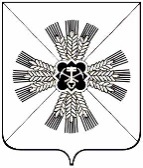 РОССИЙСКАЯ ФЕДЕРАЦИЯКЕМЕРОВСКАЯ ОБЛАСТЬ - КУЗБАССПРОМЫШЛЕННОВСКИЙ МУНИЦИПАЛЬНЫЙ ОКРУГСОВЕТ НАРОДНЫХ ДЕПУТАТОВПРОМЫШЛЕННОВСКОГО МУНИЦИПАЛЬНОГО ОКРУГА1-й созыв, 2-е заседаниеРЕШЕНИЕот 15.01.2020 № 74пгт. ПромышленнаяО применении герба и флага Промышленновского района в качестве официальных символов Промышленновского муниципального округаНа основании Федерального закона от 06.10.2003 № 131-ФЗ «Об общих принципах организации местного самоуправления в Российской Федерации», в целях реализации Закона Кемеровской области - Кузбасса от 05.08.2019              № 68-ОЗ «О преобразовании муниципальных образований», Совет народных депутатов Промышленновского муниципального округа РЕШИЛ:Применять   герб   и   флаг Промышленновского  района в качестве официальных символов Промышленновского муниципального округа.2. Внести в решение Промышленновского районного Совета народных депутатов  от 09.12.2004 № 144 «О символике Промышленновского района» следующие изменения по всему тексту слова «район» заменить словами «муниципальный округ».3. Настоящее решение подлежит обнародованию на официальном сайте администрации Промышленновского муниципального округа в сети Интернет.4. Контроль за исполнением настоящего решения возложить на комитет по вопросам местного самоуправления, правоохранительной деятельности и депутатской этике (Г.В. Кузьмина).5.  Решение  вступает  в  силу  с  даты подписания.Председатель Совета народных депутатовПромышленновского муниципального округа                          Е.А. Ващенко                          Е.А. ВащенкоВрип главыВрип главыПромышленновского муниципального округаПромышленновского муниципального округа                    Д.П. Ильин